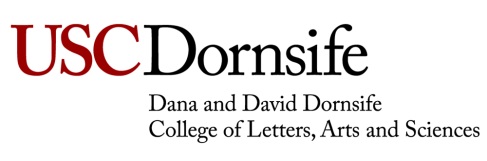 Instructor:  Sarah Hayes McGill, C.S.C.SEmail:  sarahhay@usc.eduOffice:  PED 107Office Hours:  By appointmentPhone:  213-740-6153Class Meets:  GFS 221 – M/W 12:00-1:50pmCourse Description:This course is designed to provide knowledge and practical skills necessary to promote healthy lifestyle change and help others achieve their health and wellness goals. Topics include effective communication strategies, fitness assessments and screening, weight management concepts, basic nutrition, goal setting and behavioral change, exercise program design, legal and ethical responsibilities of the health coach.Course Objectives:Upon successful completion of the course, students will be able to:Apply effective communication strategies for health coaching, including building rapport and connecting with clients.Explain basic nutritional and physiological principles and apply them when implementing behavior-change and weight-management programs with clients.Gather important behavioral, health, and lifestyle assessment data from clients.Apply various methods for developing and implementing healthy eating strategies and exercise plans based on client assessment data.Demonstrate effective approaches for modifying behavior-change programs based on client needs and for promoting program adherence.Recognize the role of the coach as it relates to legal and ethical issues and professional responsibility.Be appropriately prepared for a National Health Coaching Certification Exam.Physical Education Program Objectives:Students will understand the importance of sound health and fitness principles as they relate to better health and will be able to:Define the various health components of fitness.Recognize the physical and mental benefits of increased activity.Students will be exposed to a variety of activities providing them the opportunity to: Applied learned fundamental skills.Utilize physical activity as a tool to manage stress.Students will demonstrate proficiency through knowledge and acquired skills enabling them to:Understand and utilize various training methods.Assess individual level of fitness components.Develop an appreciation of physical activity as a lifetime pursuit and a means to better health.Required Text:  Bryant, Cedric X., Daniel J. Green, and Sabrena Merrill, ACE Health Coach Manual, American Council on Exercise. 2013.A Study Guide:   Green, Daniel.  The Manual, American Council on Exercise, 2013. DECRIPTION OF ASSIGNMENTS & GRADING:		Absence Rule: After every 3 unexcused absence your grade will drop one letter grade.Point Distribution:	 Grading Scale:  A (376+pts), A- (360 -375 pts), B+ (348-360 pts), B (336-347 pts), B- (320-335pts), C+ (308-319 pts), C (296-307  pts), C- (280-295 pts), D+ (268-279 pts), D (256-267 pts), D- (240-255pts), Pass (>240pts)COURSE REQUIREMENTS:Attend Class Daily (arrive on time)Complete all EXAMSComplete all Assignments, Assessments/ExercisesGENERAL CLASS POLICIES:Prior reading of assigned material will be helpful.Please refer to Blackboard before class for additional information.It is expected that all students will participate fully in each workout session.  Failure to do so will reduce participation points.Wear appropriate clothing for the activity days.If you have any injuries, illnesses, pregnant, or special concerns that I should know about PLEASE let me know.  I will keep your information STRICTLY confidential!	No make-up exams. No late work will be accepted!	BLACKBOARD :Students should check the Announcements and their EMAIL as the Instructor may need to add, delete, or update assignments or lecture topics at his discretion.USC Physical Education IS NOT responsible or any lost, stolen or damaged property. If you choose to bring any valuables to class, it is strongly recommended that they be locked up during class. Locker rooms are available in the PE building and the Lyons Center.Emergency Preparedness/ course Continuity in a Crisis     	In case of a declared emergency if travel to campus is not feasible, USC executive leadership will announce an electronic way for instructors to teach students in their residence halls or homes using a combination of blackboard, teleconferencing, and other technologies.Academic IntegrityStudents who violate University standards of academic integrity are subject to disciplinary sanctions, including failure in the course and suspension from the University.  Since dishonesty in any form harms the individual, other students and the University, academic integrity policies will be strictly enforced.  I expect you will familiarize yourself with the Academic Integrity guidelines found in the current Student handbook. Academic AccommodationsStudents requesting academic accommodations based on a disability are required to register with Disability Services and Programs (DSP) each semester.  A letter of verification for approved accommodations can be obtained from DSP when adequate documentation is filed.  Please be sure the letter is delivered to the instructor as early in the semester as possible.  DSP is open Monday-Friday, 8:30am-5:00pm.  The office is in Student Union 301 and the phone number is (213) 740-0777.Statement on Academic Conduct and Support SystemsAcademic Conduct:Plagiarism – presenting someone else’s ideas as your own, either verbatim or recast in your own words – is a serious academic offense with serious consequences. Please familiarize yourself with the discussion of plagiarism in SCampus in Part B, Section 11, “Behavior Violating University Standards” policy.usc.edu/scampus-part-b. Other forms of academic dishonesty are equally unacceptable.  See additional information in SCampus and university policies on scientific misconduct, http://policy.usc.edu/scientific-misconduct. Support Systems:Student Counseling Services (SCS) – (213) 740-7711 – 24/7 on callFree and confidential mental health treatment for students, including short-term psychotherapy, group counseling, stress fitness workshops, and crisis intervention. engemannshc.usc.edu/counselingNational Suicide Prevention Lifeline – 1 (800) 273-8255Provides free and confidential emotional support to people in suicidal crisis or emotional distress 24 hours a day, 7 days a week. www.suicidepreventionlifeline.orgRelationship and Sexual Violence Prevention Services (RSVP) – (213) 740-4900 – 24/7 on callFree and confidential therapy services, workshops, and training for situations related to gender-based harm. engemannshc.usc.edu/rsvpSexual Assault Resource CenterFor more information about how to get help or help a survivor, rights, reporting options, and additional resources, visit the website: sarc.usc.eduOffice of Equity and Diversity (OED)/Title IX Compliance – (213) 740-5086Works with faculty, staff, visitors, applicants, and students around issues of protected class. equity.usc.edu Bias Assessment Response and SupportIncidents of bias, hate crimes and microaggressions need to be reported allowing for appropriate investigation and response. studentaffairs.usc.edu/bias-assessment-response-supportThe Office of Disability Services and Programs Provides certification for students with disabilities and helps arrange relevant accommodations. dsp.usc.eduStudent Support and Advocacy – (213) 821-4710Assists students and families in resolving complex issues adversely affecting their success as a student EX: personal, financial, and academic. studentaffairs.usc.edu/ssaDiversity at USC Information on events, programs and training, the Diversity Task Force (including representatives for each school), chronology, participation, and various resources for students. diversity.usc.eduUSC Emergency InformationProvides safety and other updates, including ways in which instruction will be continued if an officially declared emergency makes travel to campus infeasible. emergency.usc.eduUSC Department of Public Safety  – UPC: (213) 740-4321 – HSC: (323) 442-1000 – 24-hour emergency or to report a crime. Provides overall safety to USC community. dps.usc.eduAssignments: worksheets & case studies 4 x 15pts each = 60 ptsExam 1 Ch. 1-9Exam 2  Ch.10-17Quiz #1 / Quiz #2 100 pts 100 pts       20 pts / 20 pts                   In Class Activities4 x 25 pts each = 100 ptsTOTAL =  400 ptsWeekCourse TopicsHealth CoachManual   Master the     Manual Activities/Homewk/QuizWeek 1Chapter 1 Day 1Welcome  to Health  Coaching Day 2Introduction to Health Coaching, Ch 11–192–5Week 2Chapters 3Day 1  Martin Luther King’s Birthday – NO CLASSDay 2Health Behavior Sciences, Ch 349– 7 8      10–14Week 3Chapters 4 & 5Day 1  Building Rapport, Ch 483– 9516–18Day 2Building Rapport, Ch 4 / Ch 59 7– 11720–23Week 4Chapter 6Day 1Connection Through Communication, Ch 59 7– 11720–23 CommunicationDay 2Basic Nutrition & Digestion, Ch 6121 –15824–28Week 5Chapter 7Day 1Basic Nutrition & Digestion, Ch 6121 –15824–28Day 2Application of Nutrition- Dietary Guidelines160 –19930–35Food Labels Assn.Week 6Chapter 9Day 1  Application of Nutrition- Pre-During-Post ExerciseDay 2  Current Concepts in Weight Management227 –25342–46Week 7   Exam I ReviewDay 1    President’s Day – NO CLASSDay 2 Current Concepts in Weight Management     227 –25342–46 Quiz 1Week 8Exam I Review  & Exam IDay 1Exam I ReviewDay 2Exam I (Chapters 1, 3-7, & 9) on Blackboard  Exam IWeek 9Chapter 10 & 11Day 1Initial Interview & Client Screening, Ch 10257- 28848-52  Screening Question. Assn.  Day 2   Body-composition Assessment & Evaluation  11291- 31354-58Practice AssessmentsSPRING BREAKWeek 10Chapter 12Day 1 Physical-fitness Assessments315-35660-65Fitness Assess. Assn.Day 2Physical-fitness AssessmentsPractice Assessments Week 11Chapters 13 & 14Day 1A Realistic Approach to Goal-setting, Ch 13361-38266-68SMART Goal Assn.Day 2Lifestyle Modification & Behavioral Change , 14385-40870-74Week 12Chapter 16Day 1Exercise Program Considerations & Guidelines 441-46780-84Practice AssessmentsDay 2Exercise Program Considerations & Guidelines Week 13Chapter 17Day 1 & 2Exercise Program Design469-53186-90Practice ExercisesWeek 14Application of Health Coaching SkillsDay 1 Exam II Review -Review Concepts   Quiz 2Day 2Exam II Review -Review ConceptsWeek 15Exam II Day 1Q & ADay 2Exam II (Chapters 10-14, 16-17) on BlackboardExam II